ОТДЕЛЕНИЕ ПЕНСИОННОГО ФОНДА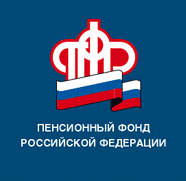 РОССИЙСКОЙ ФЕДЕРАЦИИПО РЕСПУБЛИКЕ БАШКОРТОСТАН17.03.2021г.ПРЕСС-РЕЛИЗСемьи республики, еще не получившие выплаты на детей до 8 лет, могут подать заявление до 1 апреляВ соответствии с Указом Президента РФ № 797 от 17 декабря 2020 года граждане РФ, постоянно проживающие на территории России - родители, усыновители, опекуны и попечители имеют право на единовременную выплату в размере 5 тыс. рублей на детей до 8 лет.Большинству семей республики средства были перечислены автоматически: на основании данных из ранее поданных заявлений на детские выплаты в период пандемии.Родители детей, рожденных после 1 июля 2020 года, которые еще не оформили заявление, могут подать его не позднее 31 марта.Направить заявление на выплату можно в электронном виде через портал Госуслуг или лично в клиентской службе ПФР. В заявлении указываются данные свидетельства о рождении и СНИЛС каждого ребенка, а также реквизиты счета в банке, куда будут перечислены деньги. Уточнить СНИЛС ребенка можно в личном кабинете мамы на «Госуслугах» либо непосредственно при подаче заявления на портале или в клиентской службе ПФР. На основании сведений ЗАГС Пенсионный фонд оформляет СНИЛС каждому родившемуся ребенку автоматически. В Республике Башкортостан 387 тысячам детей, которым по состоянию на 17 декабря 2020 года не исполнилось 8 лет, выплата перечислена беззаявительно. По состоянию на 16 марта, семьи получили выплату на более 414 тыс. детей. Общий объем финансирования к настоящему времени достиг более 2 млрд. рублей, сообщил управляющий Отделением Пенсионного фонда по Республике Башкортостан Фоат Хантимеров. Пресс-служба ОПФР по РБ